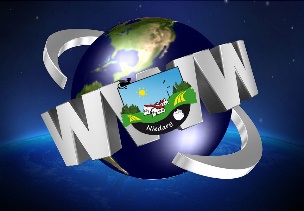 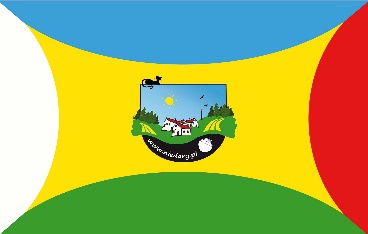 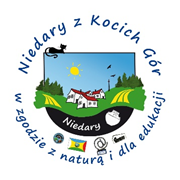 Niedariańska Seniorada 2019      23 XI 2019 -  sobota - godz. 17.00Komitet Organizacyjny - wstępny podział  zadań:Przewodniczący Komitetu Organizacyjnego Seniorady 2019, Szczepan Gurboda >Sołtys wsi Niedary.Czuwanie nad dyscypliną budżetową, decyzjami finansowymi  i organizacyjnymi. Zakup upominków i nagród konkursowych. Prowadzenie oficjalnej  części Seniorady  - powitanie gości, okolicznościowe życzenia i wspólne wręczenie pamiątkowych upominków  dla Seniorów.   Rozliczenie księgowe budżetu imprezy.Grzegorz Osyra > Przewodniczący Rady Sołeckiej  > Rezerwacja świetlicy na 23 XI 2019, Przygotowanie listy uczestników oraz listy upominkowej.  Druk i doręczenie zaproszeń imiennych Seniorom. Przygotowanie sali /stoły krzesła, e- stanowisko/ pełna gala banerowa + flaga Niedar+ logo Niedar, Pomoc w przeprowadzeniu konkursów i  sytuacjach nagłych i nieprzewidzianych. Dostarczenie upominków tym Seniorom, którzy nie wzięli udziału w spotkaniu. Agata Woloszczuk  > Sołtys Nestor wsi Niedary. Przygotowanie  tortu z logo Niedar – Seniorada 2019.Pomoc w zakupie i przygotowaniu okolicznościowych pamiątkowych upominków.  Pomoc w aranżacji przyjęcia, przeprowadzeniu konkursów i  sytuacjach nagłych i nieprzewidzianych. Marek Michałowski > Sołtys Nestor wsi Niedary > opieka techniczna- rzutnik multimedialny, zabezpieczenie na wypadek braku prądu i ewentualnych innych nieprzewidzianych okoliczności.Aneta z Kamiennej - Członek Rady Sołeckiej >Prowadzenie Kawiarenki Seniorady. Organizacja i serwis poczęstunku dla uczestników spotkania. Przygotowanie świetlicy do przyjęcia gości.Ewa ze Spacerowej -  Zespół niedary.pl> opieka graficzna –przygotowanie projektu  logo Seniorady, zaproszeń imiennych, gali flag dyplomatycznych państw w których zostało sfotografowane logo Niedar. Dorota z Różanej > dokumentacja fotograficzna imprezy, ew. drobna  pomoc podczas części rozrywkowej, i w Kawiarence Seniorady.  Aranżacja wspólnej pamiątkowej fotki.Ania M. z Głównej > dokumentacja fotograficzna imprezy, ew. drobna  pomoc podczas części rozrywkowej, i w Kawiarence Seniorady.  Aranżacja wspólnej pamiątkowej fotki.Jurek z Wesołej – pomysłodawca Niedariańskiej Seniorady. Opracowanie druków: upominkowej  listy uczestników,  regulaminu konkursu. Przygotowanie projektu podziału budżetu imprezy, pomysły na upominki, oraz rzeczowe nagrody konkursowe.    Pomysły,  zabaw konkursów, przerywników, oprawy dźwiękowej.  Opracowanie ramowego  scenariusza  imprezy.  Koordynacja podziału ról, korespondencja, bieżący przepływ informacji i uzgodnień.  Komunikaty i  relacje z przygotowań.  Prowadzenie części quizowo -rozrywkowej spotkania.  Udokumentowanie przebiegu  imprezy w e-kronice wsi na www.niedary.pl Projekt opracował: /-/ Jerzy Lewandowski  Zespół niedary.plProjekt zatwierdził: /-/ Szczepan Gurboda  Sołtys wsi Niedary